Animatie Pasen 2024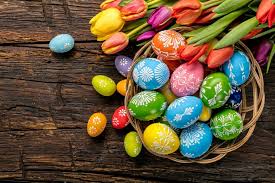 Zaterdag 30 maart:Kom gezellig mee knutselen. Het thema is natuurlijk….Pasen!10.30-12.00 in de “Graantas” (grote schuur)Samstag 30. März:Kommst du auch Basteln?! Das Thema ist natürlich… Ostern!10.30-12.00 Uhr im “Graantas”(Große Scheune)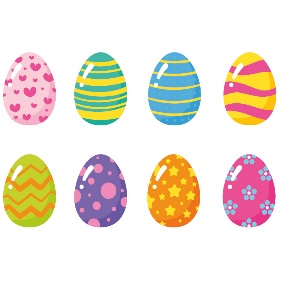 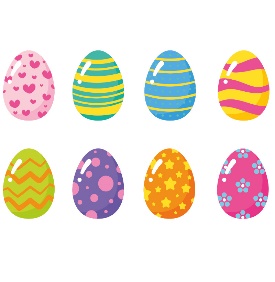 Zondag 31 maart:We gaan weer eieren zoeken! Sluit gezellig aan en misschien vind jij wel het gouden ei!Verzamelen om 10.00 bij de recreatieruimte.Sontag 31. März:Wir werden wieder Eier suchen! findest du das goldene Ei? Sammeln am 10.00 Uhr bei die große Scheune. 